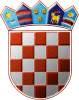 REPUBLIKA HRVATSKAGRADSKO IZBORNO POVJERENSTVOGRADA KNINAKLASA:VM-7/15URBROJ:KNIN, 13. svibnja 2015.	Na osnovi članka 136. Zakona o lokalnim izborima ("Narodne novine", broj 144/12) i članka 33. stavka 1. podstavke 6., a u vezi sa člancima 20. i 65. Zakona o izboru članova predstavničkih tijela jedinica lokalne i područne (regionalne) samouprave ("Narodne novine", broj 33/01., 10/02., 155/02., 45/03., 43/04., 40/05., - pročišćeni tekst, 109/07. i 24/11.), Gradsko izborno povjerenstvo GRADA KNINA, sastavilo je i objavljujeIZBORNU LISTUZA IZBOR ČLANICA/ČLANOVA VIJEĆA SRPSKENACIONALNE MANJINE U GRADU KNINUŽARKO AMANOVIĆ, dipl. ing.NIKOLA BAJIĆGORDANA BRADAŠGORAN BUDIMIRNIKOLINA ČEKOVESELIN ĐUJIĆŽELJKO GRMUŠAMIRKO JERKOVIĆSLAVKO JERKOVIĆBOŠKO KABLAR, ing.ILIJA KALATMILAN KOLUNDŽIJASANJA KOSIJERDEJAN LOŠIĆVINKA LOŠIĆTIMOŠENKO MANDINIĆ, ing.RADOJKA MANOJLOVIĆPETAR ORLOVIĆPETAR PETROVIĆBOŠKO POKRAJACGOJKO RAŠKOVIĆĐURO RUSIĆ, prof.MILOŠ RUSIĆRATKO VUJNOVIĆBORIS ZELENBABAREPUBLIKA HRVATSKAGRADSKO IZBORNO POVJERENSTVOGRADA KNINAKLASA: VM-4/15URBROJ: KNIN, 12. svibnja 2015.Na osnovi članka 136. Zakona o lokalnim izborima ("Narodne novine", broj 144/12) i članka 33. stavka 1. podstavke 6., a u vezi sa člancima 20. i 65. Zakona o izboru članova predstavničkih tijela jedinica lokalne i područne (regionalne) samouprave ("Narodne novine", broj 33/01., 10/02., 155/02., 45/03., 43/04., 40/05., - pročišćeni tekst, 109/07. i 24/11.), Gradsko izborno povjerenstvo GRADA KNINA, odlučujući o prijedlogu kojeg je podnio predlagatelj PETAR PETROVIĆ, ĐURO RUSIĆ, BOŠKO KABLAR za izbor članica/članova vijeća SRPSKE nacionalne manjine, donijelo jeR J E Š E NJ EUtvrđuje se pravovaljanom i objavljuju lista kandidata za izbor članica/članova vijeća SRPSKE nacionalne manjine.Predlagateljice/Predlagatelji:PETAR PETROVIĆ, ĐURO RUSIĆ, BOŠKO KABLARKandidatkinje/Kandidati:PETAR PETROVIĆ; SRBIN; KNIN, 7.GARDIJSKE 26; 110561869; PP KNINĐURO RUSIĆ, prof.; SRBIN; PLAVNO, KOD ŠKOLE 10; 110334170; PP KNINBOŠKO KABLAR, ing.; SRBIN; ŽAGROVIĆ, ZADARSKA 44; 105387671; PP KNINŽELJKO GRMUŠA; SRBIN; PLAVNO, KRIVOŠIJINO BRDO 46; 111314353; PP KNINŽARKO AMANOVIĆ, dipl. ing.; SRBIN; ŽAGROVIĆ, ZADARSKA 45; 104961436; PP KNINILIJA KALAT; SRBIN; KNIN, MATOŠEVA 5; 110028453; PP KNINSLAVKO JERKOVIĆ; SRBIN; GOLUBIĆ, JERKOVIĆI 15; 105011047; PP KNINTIMOŠENKO MANDINIĆ, ing.; SRBIN; KNIN, MASLENIČKA 2; 102789108; PP KNINBORIS ZELENBABA; SRBIN; GOLUBIĆ, ZELENBABE 16; 104772774; PP KNINBOŠKO POKRAJAC; SRBIN; KNIN, TOMISLAVOVA 210; 102841168; PP KNINREPUBLIKA HRVATSKAGRADSKO IZBORNO POVJERENSTVOGRADA KNINAKLASA: VM-5/15URBROJ: KNIN, 12. svibnja 2015.Na osnovi članka 136. Zakona o lokalnim izborima ("Narodne novine", broj 144/12) i članka 33. stavka 1. podstavke 6., a u vezi sa člancima 20. i 65. Zakona o izboru članova predstavničkih tijela jedinica lokalne i područne (regionalne) samouprave ("Narodne novine", broj 33/01., 10/02., 155/02., 45/03., 43/04., 40/05., - pročišćeni tekst, 109/07. i 24/11.), Gradsko izborno povjerenstvo GRADA KNINA, odlučujući o prijedlogu kojeg je podnio predlagatelj SRPSKO NARODNO VIJEĆE - NACIONALNA KOORDINACIJA VIJEĆA SRPSKE NACIONALNE MANJINE U REPUBLICI HRVATSKOJ za izbor članica/članova vijeća SRPSKE nacionalne manjine, donijelo jeR J E Š E NJ EUtvrđuje se pravovaljanom i objavljuju lista kandidata za izbor članica/članova vijeća SRPSKE nacionalne manjine.Predlagatelj:SRPSKO NARODNO VIJEĆE - NACIONALNA KOORDINACIJA VIJEĆA SRPSKE NACIONALNE MANJINE U REPUBLICI HRVATSKOJKandidatkinje/Kandidati:NIKOLA BAJIĆ; SRBIN; RADLJEVAC, BAJIĆI 2; 104846355; PP KNINGORDANA BRADAŠ; SRPKINJA; ŽAGROVIĆ, ZAGREBAČKA 38; 110566598; PP KNINGORAN BUDIMIR; SRBIN; STRMICA, KOMALIĆI 72; 111387843; PP KNINNIKOLINA ČEKO; SRPKINJA; KNIN, MASLENIČKA 14; 104090376; PP KNINVESELIN ĐUJIĆ; SRBIN; KNIN, MATIJAŠEVA 4; 110908464; PP KNINMIRKO JERKOVIĆ; SRBIN; GOLUBIĆ, JERKOVIĆI 27; 110638529; PP KNINMILAN KOLUNDŽIJA; SRBIN; KNIN, TVRTKOVA 20; 103952303; PP KNINSANJA KOSIJER; SRPKINJA; KNIN, MATOŠEVA 26; 102122392; PP KNINDEJAN LOŠIĆ; SRBIN; OĆESTOVO, OČESTOVO 53; 104541053; PP KNINVINKA LOŠIĆ; SRPKINJA; OĆESTOVO, OČESTOVO 7; 105399127; PP KNINRADOJKA MANOJLOVIĆ; SRPKINJA; KNIN, KREŠIMIROVA 5; 104301807; PP KNINPETAR ORLOVIĆ; SRBIN; LJUBAČ, LJUBAČ 12; 110771171; PP KNINGOJKO RAŠKOVIĆ; SRBIN; ŽAGROVIĆ, ZADARSKA 135; 110590183; PP KNINMILOŠ RUSIĆ; SRBIN; PLAVNO, KRIVOŠIJINO BRDO 2; 111081717; PP KNINRATKO VUJNOVIĆ; SRBIN; KNIN, GOTOVČEVA 8; 102296140; PP KNINPREDSJEDNICAGRADSKOG IZBORNOG POVJERENSTVAGRADA KNINAANA JELEČ-PECIREP, v.r.PREDSJEDNICAGRADSKOG IZBORNOG POVJERENSTVAGRADA KNINAANA JELEČ-PECIREP, v.r.PREDSJEDNICAGRADSKOG IZBORNOG POVJERENSTVAGRADA KNINAANA JELEČ-PECIREP, v.r.